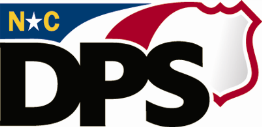 DEPARTMENT OF PUBLIC SAFETYMonitoring Review Report forStructured Activities ProgramsParent/Family Skill Building, Interpersonal Skills, Life Skills, Tutoring/Academic Enhancement, Vocational Development, Experiential SkillsService Delivery The program has initial contact with the referred juvenile and provides a response to the referring agency within 10 business days of receiving the referral.  21. Skill Building, D. 1. b. The program notifies the referring agency regarding the decision to admit the juvenile into the program within 10 business days of receiving the referral.  21. Skill Building, D. 2. c. The ratio of staff to juveniles in group counseling sessions is no greater than 10 juveniles per trained facilitator.  For each additional trained facilitator, group size may be increased by 5 additional juveniles.  21. Skill Building, C.  4. The average optimal weeks and contact hours are within parameters specified for the SPEP Service Type indicated in the program agreement. Reference Appendix B: Dosage Parameters Cross Walk for JCPC-SPEP Service Types. 21. Skill Building, C. 2. The program has a protocol manual that details the structure, format and content through which program services are delivered, evaluated and maintained.       2. Program Operational Requirements C. 2.Staff Recruitment The program follows all State and Federal workplace rules when recruiting, hiring and supervising full-time and part-time staff, including the recruitment and training of volunteers. 2. Program Operational Requirements, H. 1. b. The program has employment policies and procedures related to staff employment and supervision responsibilities. These policies include criteria regarding an individual’s eligibility for employment, contracting for services, volunteering and internships which keep in consideration the nature of the services to be delivered and the juveniles served.2. Program Operational Requirements, H. 1. d. There is a personnel file for all full-time staff, part-time staff, volunteers, interns, and contractor(s) containing:  A written job description and hire letter detailing the primary duties and expectations of the position including those specifically related to the delivery of DPS JCPC-funded program services; and stating the minimum education and experience requirements.         2. Program Operational Requirements, H. 1. f. i. A signed copy of the Contract for Professional Services Template (Form JCPC/PO 001).     2. Program Operational Requirements, H. 1. f. ii.       NOTE: NOTE: Applies only to programs utilizing contractors to provide professional services. A completed Program Volunteer Application Template (Form JCPC/EA 001).        2. Program Operational Requirements, H. 1. f. iii.        NOTE: Applies only to programs utilizing volunteers. An annual performance evaluation to measure performance of duties.        2. Program Operational Requirements, H. 1. f. iv.       NOTE: Interns, volunteers and contractors are exempt from this requirement. A criminal background check that provides a clear record of any criminal conviction(s).  Proof of education requirements from an accredited institution for the specific position.         2. Program Operational Requirements, H. 1. f. viii. Current licensure and/or certification requirements, when applicable.          2. Program Operational Requirements, H. 1. f. ix.General Qualifications The Program Manager has at least a Bachelor’s degree in a human services or related field, or a 4-year degree in any other field with at least 2 years experience as a direct service professional in a juvenile serving agency. 21. Skill Building, E. 1. a. Program Staff have at least an Associate’s degree in a human services field, or a high school diploma with at least 1 year of human services related experience. 21. Skill Building, E. 1. b. Staff who are responsible for regular case oversight and supervision have at least a Bachelor’s level human services field or related field, unless supervised by an individual meeting that criterion.  21. Skill Building, E. 1. b. Staff implementing curricula or facilitating groups based on curricula have been trained and qualified in both the curriculum content and facilitation techniques. 21. Skill Building, E. 1. b.Licensure/Certification Requirements and Notification  NOTE: This is a Critical Standard and applies to all JCPC funded programs. Professionals providing direct services requiring licensure/certification are licensed and/or certified by the appropriate licensing or certification board(s) in their respective fields and in good standing with their respective governing board.         2. Program Operational Requirements, H. 2. a. i.. Licensure(s)/Certification(s) are current. 2. Program Operational Requirements, H. 2. a. ii. Licensure or certification violations are reported to the licensing board and DPS Consultant within 30 days of a violation being identified.  2. Program Operational Requirements, H. 2. a. iii. Direct service staff, professional or volunteer, working with wilderness adventure, or wilderness camp programs must be trained or hold certification in the skills to administer, participate in, or supervise programs providing such activities. 21. Skill Building, E. 4.NOTIFICATIONNOTE: This is a Critical Standard and applies to all JCPC funded programs In the event any program that has a staff member who is under investigation for any offense or conduct that may result in an action against a license or certification to practice must notify the DPS Area Office assigned to that county within three (3) business days when the investigation begins.        2. Program Operational Requirements, H. 2. b. i. In the event any program that has a staff member who is under investigation for any abuse and/or neglect or who is charged with a criminal offense must notify the DPS Area Office assigned to that county in writing immediately.       2. Program Operational Requirements, H. 2. b. ii. In the event any program that has a staff member whose license or certification to practice is suspended or revoked, or otherwise disciplined must notify the DPS Area Office assigned to that county in writing within three (3) business days of the revocation, suspension, or disciplinary action.  2. Program Operational Requirements, H. 2. b. iii.  All items listed above under Notification: the agency must take immediate steps to ensure the safety of the juveniles. Active caseloads must be transferred to other qualified professionals or staff. The Program shall update the DPS Area Consultant with any progress made in the investigation. 2. Program Operational Requirements, H. 2. b. iv.Volunteer Program Staff  Volunteers providing direct service have at least 1 year of experience working with at-risk youth.          21. Skill Building, E. 1. c. Each volunteer position has a job description. 21. Skill Building, E. 1. c. i. A completed Program Volunteer Application (Form JCPC/EA 001), including 4 references has been provided, contacted, and documented on the completed form for each volunteer.          21. Skill Building, E. 1. c. ii. Each volunteer has been screened and the program determined that the volunteer possesses credentials/skills/experience commensurate to the requirements of the job description.      21. Skill Building, E. 1. c. iii.For each volunteer who is involved in supervision or transportation of juveniles, the program has: 21. Skill Building, E. 1. c. iv. A criminal background check is on file,  A valid driver license is on file (a copy must be annually updated and on file); and           A drivers records check is on file.  Staff and Volunteer Orientation and Training  Orientation and training on policies, procedures, rules and regulations of the program and DPS are provided to program staff and volunteers within 30 days of employment.       21. Skill Building, E. 2. a. The program maintains documentation of program orientation and staff trainings.       21. Skill Building, E. 2. a. Program offers training opportunities for on-going development of service specific skills and knowledge. 21. Skill Building, E. 2. b. Volunteers complete pre-service training specific to this program type prior to providing direct service to juveniles. 21. Skill Building, E. 2. b. Staff is eligible by degree or credential to provide treatment, or receives clinical supervision by someone eligible to provide such treatment. Professional and volunteer staff who lead program activities have the required special skills or certification in the skills necessary for each particular activity.  21. Skill Building, E. 2. c. Staff are appropriately licensed for the service type provided and receive training regularly.       21. Skill Building, E. 2. d.Items Specific to Wilderness Adventure and Other High Risk Activities Programs  All DPS JCPC-funded wilderness adventure and high risk activity programs shall determine what are considered to be professionally acceptable procedures and training requirements for staff and volunteers to ensure, to the degree possible, the physical safety and well-being of the juveniles served.  21. Skill Building, E. 3. a. All DPS JCPC-funded wilderness adventure and high risk activity staff must have successfully completed training in basic counseling skills.  21. Skill Building, E. 3. b.Juvenile Records   The program has a written record for each juvenile admitted to the program.         2. Program Operational Requirements, D. 3.  Juvenile records are stored in a secure location.  2. Program Operational Requirements, D. 2.  Juvenile records are maintained for a period of 5 years after the termination date.          2. Program Operational Requirements, D. 2. Participation Agreement includes:  21. Skill Building, D. 2. d. i. – v.                 Name of the sponsoring agency and program name Program guidelines, requirements, and projected dates of completion Signed consent of parent(s)/legal guardian(s), juvenile and program staff for the services provided in the program Specific requirements of the parent(s)/legal guardian(s) and each family member, if applicable Results of any non-compliance with program guidelines The program has completed a written termination summary for each juvenile within 10 business days of termination from the program. 21. Skill Building, D. 3. b. The program has submitted a copy of the termination summary for each juvenile within 10 business days of termination from the program to the parent(s)/legal guardian, Court Services, if applicable and other referring entities as appropriate. 21. Skill Building, D. 3. b.  A copy of the termination summary is included in juvenile files.        2. Program Operational Requirements, D. 5. o. and 21. Skill Building, D. 3. b.The termination summary includes: 21. Skill Building, D. 3. b. i. – iii  and D. 3. D. i-ii.             The activities, results and recommendations             The last date of program contact The reason for termination The names of persons and agencies receiving notice of the juvenile’s termination The name of the program staff person completing the documentation.   As needs were identified, the program developed (in collaboration with the juvenile, parent/legal guardian, juvenile court counselor, and/or other referring entities), prior to termination, an aftercare/termination service plan for each juvenile. 21. Skill Building, D. 4.  A review of 10 active and 10 terminated client records (randomly selected) has been conducted by the monitor. (If a program has less than 10 records in either category, review all records in that category.)   The completed record review sheets for this component are attached.          3. Program Oversight and Monitoring, D. 1. c. i – iii. and D. 2. a. i. – iii..Record Review Comments: Summary of Comments: PROGRAM INFORMATIONPROGRAM INFORMATIONPROGRAM INFORMATIONPROGRAM INFORMATIONPROGRAM INFORMATIONCounty:Sponsoring Agency:Sponsoring Agency:Component Name:Component Name:Component Funding ID #:Comments:           2. Program Operational Requirements, H. 1. f. v. Reference checks. 2. Program Operational Requirements, H. 1. f. vi. An annual driver’s license history and/or drug screen history is available for all staff, interns, contractors, and volunteers who may transport juveniles or required to drive as        part of their duty assignment.    2. Program Operational Requirements, H. 1. f. vii.Comments:      Comments:      Comments:      Comments:      Comments:      Comments:      Comments:      Comments:      Active Client File ReviewAll ProgramsAll ProgramsAll ProgramsAll ProgramsAll ProgramsAll ProgramsAll ProgramsAll ProgramsAll ProgramsAll ProgramsAll ProgramsAll ProgramsAll ProgramsAll ProgramsAll ProgramsAll ProgramsAll ProgramsAll ProgramsAll ProgramsAll ProgramsAll ProgramsAll ProgramsAll ProgramsAll ProgramsAll ProgramsAll ProgramsAll ProgramsAll ProgramsAll ProgramsAll ProgramsAll ProgramsAll ProgramsClient NameAdmission Date (matches client tracking)Admission Date (matches client tracking)Referral FormReferral FormReferral Source (matches client tracking)Referral Source (matches client tracking)Referral Reason (matches client tracking)Referral Reason (matches client tracking)Parental Consent to ParticipateParental Consent to ParticipateMedical / Medication Information (if applicable)Medical / Medication Information (if applicable)Consent for Release of Information (if applicable)Consent for Release of Information (if applicable)Individual Service Plan - ISP  
n/a for assessment only programsIndividual Service Plan - ISP  
n/a for assessment only programsISP shows expected changes in behavior, attitude, performance, and/or skills ISP shows expected changes in behavior, attitude, performance, and/or skills ISP shows Interventions / Activities to be providedISP shows Interventions / Activities to be providedISP shows expected duration of servicesISP shows expected duration of servicesISP shows how progress/changes will be measuredISP shows how progress/changes will be measuredContact Record with activities, dates, times, duration, results each time the youth and/or family is seenContact Record with activities, dates, times, duration, results each time the youth and/or family is seenHard Copy of Client Tracking Data  in RecordHard Copy of Client Tracking Data  in RecordCopy of Progress Reports to Juvenile Court Counselors at least every 30 days (if applicable)Copy of Progress Reports to Juvenile Court Counselors at least every 30 days (if applicable)1.       2.      3.      4.      5.      6.      7.      8.      9.      10.      Terminated Client File ReviewAll ProgramsAll ProgramsAll ProgramsAll ProgramsAll ProgramsAll ProgramsAll ProgramsAll ProgramsAll ProgramsAll ProgramsAll ProgramsAll ProgramsAll ProgramsAll ProgramsAll ProgramsAll ProgramsAll ProgramsAll ProgramsAll ProgramsAll ProgramsAll ProgramsAll ProgramsAll ProgramsAll ProgramsAll ProgramsAll ProgramsAll ProgramsAll ProgramsAll ProgramsAll ProgramsAll ProgramsClient NameTermination  Date (matches client tracking)Referral FormReferral FormReferral Source (matches client tracking)Referral Source (matches client tracking)Referral Reason (matches client tracking)Referral Reason (matches client tracking)Parental Consent to ParticipateParental Consent to ParticipateMedical / Medication Information (if applicable)Medical / Medication Information (if applicable)Consent for Release of Information (if applicable)Consent for Release of Information (if applicable)Individual Service Plan - ISP  
n/a for assessment only programsIndividual Service Plan - ISP  
n/a for assessment only programsISP shows expected changes in behavior, attitude, performance, and/or skills ISP shows expected changes in behavior, attitude, performance, and/or skills ISP shows Interventions / Activities to be providedISP shows Interventions / Activities to be providedISP shows expected duration of servicesISP shows expected duration of servicesISP shows how progress/changes will be measuredISP shows how progress/changes will be measuredContact Record with activities, dates, times, duration, results each time the youth and/or family is seenContact Record with activities, dates, times, duration, results each time the youth and/or family is seenHard Copy of Client Tracking Data  in RecordHard Copy of Client Tracking Data  in RecordCopy of Progress Reports to Juvenile Court Counselors at least every 30 days (if applicable)Copy of Progress Reports to Juvenile Court Counselors at least every 30 days (if applicable)Termination Summary with date and reason for termination (matches client tracking)Termination Summary with date and reason for termination (matches client tracking)1.       2.      3.      4.      5.      6.      7.      8.      9.      10.      